INSTRUCTIVO: Esta asignatura se articula con historia y geografía OA: 1-02-10-11-12Contenido: ¿Quiénes fueron los primeros habitantes en Chile? Pueblos originarios, habitan Chile según la zona geográfica, se interioriza sobre su cultura, su música, su arte y elaboraciones de instrumentos musicales, utensilios entre otros.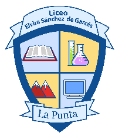 PROFESORACAROLINA FLORES 7° ENTREGA MATERIAL ARTES VISUALES/TECNOLOGÍA/MÚSICASEGUNDO BÁSICO 7° ENTREGA MATERIAL ARTES VISUALES/TECNOLOGÍA/MÚSICASEGUNDO BÁSICO PROFESORACAROLINA FLORES Unidad : 2Objetivo de aprendizaje:        FECHA:  OA: OA 1: Expresar y crear trabajos de arte a partir de la observación del entorno: como por ejemplo las letras que están aprendiendo para leer.Habilidades : expresarHabilidades : expresarHabilidades : expresar